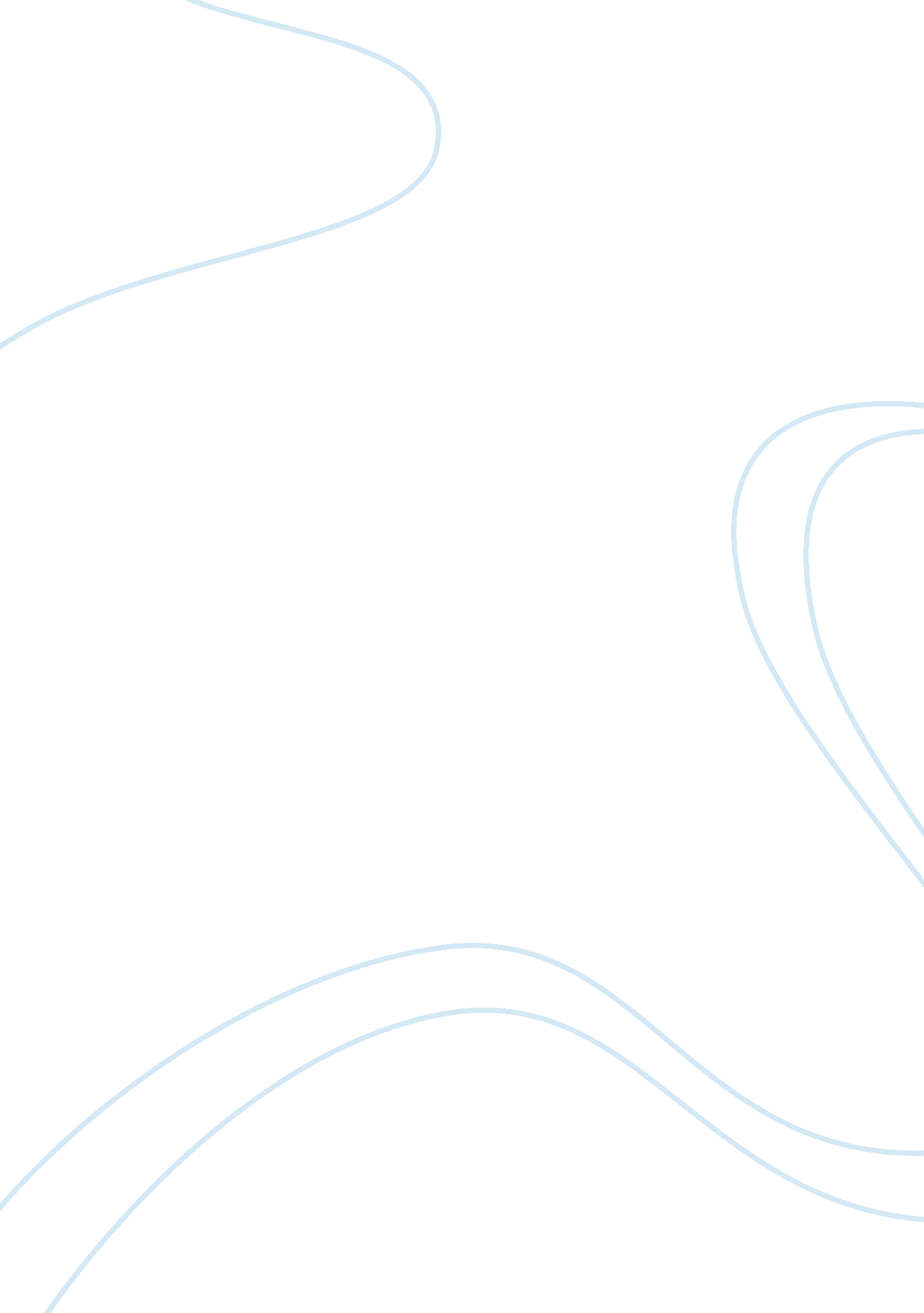 Essays parkBusiness, Strategy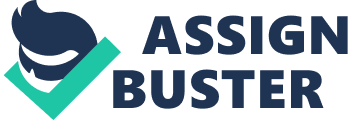 AttitudeS of UndergraduateMedical Students to Patient Safety Zwasta Pribadi Mahardhika, Miranti PuspariniMedicalEducation Centre, Faculty of Medicine, Universitas [email protected] ac. id Abstract Background: Patient safety has become the main concern of health care andis being included in an undergraduate curriculum as it plays a major role inlessening harm. Therefore we aimto assess undergraduate medical students’ attitudes to patient safety issue andtheir interest in education related to patient safety. Method: The cross-sectional survey of519 undergraduate students was conducted at the Faculty of Medicine, UniversitasYarsi, in September 2017. A structured and anonymous self-administered questionnairewas handed to medical students including preclinical and clinical undergraduatestudents. The main outcome measures were students’ attitudes about patientsafety issues and their attitude to integrating patient safety curriculum toundergraduate medical education. Results: Overall, 308(59%) students agreedthat medical errors were inevitable, but 391(75%) thought competent physiciansdo not make errors. More than half of the students said medical errors shouldbe reported even if there is no harm to patient (59% and 73% respectively). Less than half (29%) students believe reportingsystems do little to reduce future errors. Almostall students (94%) thought work harder and morecareful isan effective strategy after an error occurs. Over 80% of students thought physicians routinely share information about medical errorsand what caused them. The majority agreed that patient safetyshould be part of medical curriculum and physician should spend their time toimprove patient care (66% and 86% respectively). Most students (94%) would liketo receive further teaching on patient safety. Conclusion: This study showedthat undergraduate students had a positive attitude toward patient safety. The teaching of ‘ patient safety’ was highly supported bystudents and needs to be included in medical curriculum. Keywords: patient safety, medical error, medicalstudent 